Научный журнал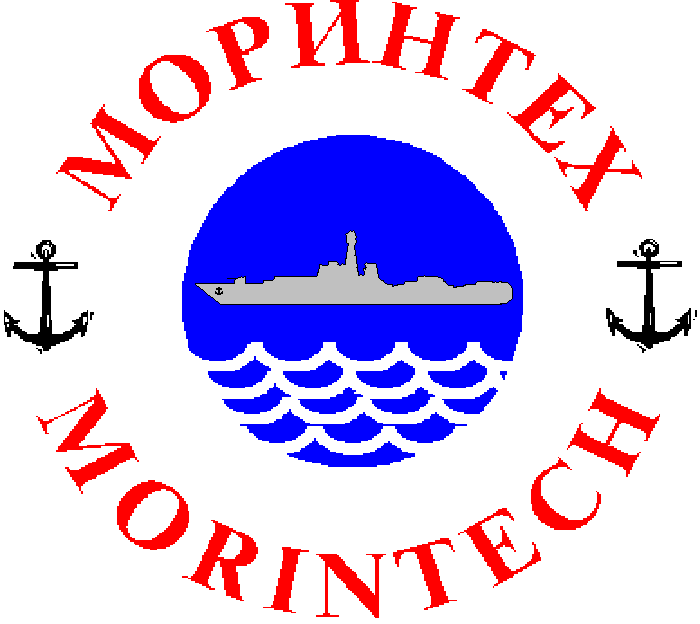 МОРСКИЕ ИНТЕЛЛЕКТУАЛЬНЫЕ ТЕХНОЛОГИИ190121 г. Санкт-Петербург, ул. Лоцманская д.3e-mail: mit-journal@mail.ru 	www.morintex.ruИнформация для авторовнаучного журнала"МОРСКИЕ  ИНТЕЛЛЕКТУАЛЬНЫЕ ТЕХНОЛОГИИ"Для публикации статьи необходимо представление перечисленных ниже документов в виде подписанных скан-копий. Сопроводительное письмо авторовЭлектронная версия статьи, подготовленная в соответствии с требованиями к оформлению статей – инструкция прилагается нижеРубрикатор Акт экспертизы на открытую публикацию (при необходимости)Лицензионный договор Акт по лицензионному договору.Перечисленные документы (их сканкопии) направляются в редакцию по электронной почте по адресу mit-journal@mail.ru (по этому же адресу осуществляется текущая переписка с редакцией). 
     На страницах журнала публикуются ТОЛЬКО новые научные разработки, результаты исследований, методы, методики и технологии в области кораблестроения, информатики, вычислительной техники и управления. Это является основным требованием к статьям.     Каждая статья, принятая редколлегией для рассмотрения, проходит также внутреннюю процедуру рецензирования. По результатам рецензирования статья может быть либо отклонена, либо отослана автору на доработку, либо принята к публикации. Рецензентом может быть специалист по профилю статьи с ученой степенью не ниже кандидата наук.      Редколлегия не вступает с авторами в обсуждение соответствия их статей тематике журнала. Журнал публикуется в цветном варианте.       Плата с аспиранта в случае, если он является единственным автором, за публикацию статьи не взимается.Стоимость публикации 12000 рублей по выставляемому по запросу счету.     Авторы несут ответственность за содержание статьи и за сам факт ее публикации. Редакция журнала не несет ответственности за возможный ущерб, вызванный публикацией статьи. Если публикация статьи повлекла нарушение чьих-либо прав или общепринятых норм научной этики, то редакция журнала вправе изъять опубликованную статью.Главный редактор научного журнала"МОРСКИЕ ИНТЕЛЛЕКТАЛЬНЫЕ ТЕХНОЛОГИИ"д.т.н. проф. Никитин Н.В.УДК 629.12.001.2 Инструкция по подготовке статей для научного журнала "МОРСКИЕ ИНТЕЛЛЕКТУАЛЬНЫЕ ТЕХНОЛОГИИ" А.И. Гайкович1, e-mail: a_gaikov@mail.ru Н.В. Никитин2  e-mail: morintex_spb@mail.ru1Санкт-Петербургский государственный морской технический университет, 2НИЦ «МОРИНТЕХ» Аннотация В работе предлагаются правила оформления статей для научного журнала «Морские интеллектуальные технологии» в текстовом процессоре MS Word 2010-2016 по требованиям для публикации в научном журнале ВАК, а также международных реферативных баз данных Scopus и Web of Science.  Инструкция представляет собой специальную заготовку, которая служит базисом для создания конкретной статьи. Аннотация предоставляется авторами в расширенном виде. Объем: не менее 950 и не более 1800 знаков (с пробелами), то есть 100-250 слов. В аннотации должны быть четко определены цель работы, ее новизна, представлены основные выводы. Языки – русский и английский. Типичная структура аннотации: состояние вопроса; материалы и/или методы исследования, результаты; заключение. Методы в аннотации только называются. Результаты работы описывают предельно точно и информативно. Приводятся основные теоретические и экспериментальные результаты, фактические данные, обнаруженные взаимосвязи и закономерности. При этом отдаётся предпочтение новым результатам и выводам, которые, по мнению автора статьи, имеют практическое значение. Следует указать пределы точности и надёжности данных, а также степень их обоснования. Выводы могут сопровождаться рекомендациями, оценками, предложениями, описанными в статье.Ключевые слова: Список ключевых слов должен характеризовать предметную область исследования. Недопустимо использование терминов общего характера (например, проблема, решение), не являющихся специфической характеристикой публикации. Количество ключевых слов должно быть 8-10.Guidelines for preparation of articles for the academic periodical «MARINE INTELLECYUAL TECHNOLOGIES»Alexander I. Gaikovich1  e-mail: a_gaikov@mail.ru, Nikolai V. Nikitin2 e-mail: morintex_spb@mail.ru 1St. Petersburg state marine technical University, Russian Federation, 2RESEARCH CENTRE «MARINE INTELLECTUAL TECHNOLOGIES», St. Petersburg, Russian FederationAbstract. The paper suggests rules for formatting articles to be submitted for the “Maritime Smart Technologies” academic periodical in the MS Word Processor 2010-2016 according to the requirements set out for publication in an academic periodical of the State Commission for Academic Degrees and Titles as well as in the international Scopus and Web of Science bibliographic databases. The guidelines represent a special template which serves as a basis for creation of a certain article.The authors should submit an extended abstract. The abstract should contain minimum 950 and maximum 1800 characters (including spaces). The abstract must cover the objective and novelty of the paper and reflect the main conclusions. The languages of the abstract should be Russian and English.The standard structure of an abstract is as follows: the state-of-the-art summary; data for study and/or research techniques; findings; conclusion.The techniques should only be mentioned in the abstract. The findings should be described as accurately and informatively as possible. The major theoretical and experimental results, actual data, discovered interrelations and common factors should be reflected. Still new results and conclusions which, from the author’s point of view, are of practical importance are put above. The data accuracy and reliability limits as well as the degree of their verification should be indicated. The conclusions can be accompanied by recommendations, estimations, suggestions described in the article.Key words: The list of key words must be specific for the subject field of the investigation. General terms (e. g. problem, solution) which are not specific for this publication are inadmissible. The key words should amount to 8–10.ВведениеПри подготовке статей у авторов нередко возникают трудности, связанные с необходимостью жестко выдерживать требуемые форматы подготовки текстов.Вместе с тем, в современных текстовых процессорах существуют развитые средства поддержки общезначимых и специализированных шаблонов, автоматизирующих эту деятельность. Учитывая вышесказанное, автор данной инструкции подготовил специализированный шаблон создания camera ready текстов статей, представляемых в редакцию.Данная инструкция не обычный текст, а заготовка, которую авторы работ, представляемых в журнал, должны редактировать для получения качественных текстов статей.Обращаясь к авторам, редакция журнала доводит до их сведения требования к оформлению статей. Суть их сводится к тому, что, с одной стороны, предоставленная авто-рами информация должна быть интересной и понятной международному научному сооб-ществу без обращения к полному тексту статьи. а с другой – должны быть обеспечены воз-можности контекстного поиска и аналитической обработки данных.Фамилии авторов должны быть транслитерированы, или указаны так же, как в ранее опубликованных в зарубежных журналах статьях. Должны быть представлены адресные сведения о месте работы авторов, должность, ученая степень и ученое звание. Название организации переводится на английский язык без составных частей названий организаций, обозначающих принадлежность ведомству, форму собственности, статус организации с указанием полного юридического адреса в следующей последовательности: улица, дом, город, индекс, страна. Наиболее полный список названий учреждений и их официальной англоязычной версии можно найти на сайте НЭБ eLibrary.ru. Название статьи, ключевые слова и аннотация также переводятся на английский язык. Все переводы должны быть высококачественными.Название статьи должно быть информативным, можно использовать только общепринятые в международном научном общении сокращения. В переводе названия недопустимы транслитерации с русского языка, кроме непереводимых названий собственных имен, приборов и других объектов, имеющих собственные названия, а также непереводимый сленг, известный только русскоговорящим специалистам. Англоязычное название должно быть грамотно с точки зрения английского языка, при этом по смыслу полностью соответствовать русскоязычному названию.Обращаем внимание авторов на необходимость обеспечить высокое профессиональное качество перевода на английский язык. Автоматизированный перевод с помощью программных систем категорически запрещается! При обнаружении экспертом Редакции низкого качества перевода статья отклоняется!Возможности систем SCOPUS и Web of Science позволяют проводить исследования: по ссылкам, оценивать значение и признание работ конкретных авторов, научный уровень журналов, организаций и стран в целом, определять актуальность научных направлений и проблем, выявлять их точки роста и падения и т.д. Ссылка на публикацию в научной статье является одним из главных показателей качества  публикации. А статья с представительным списком литературы демонстрирует профессиональный кругозор и качественный уровень исследований ее авторовПолный текст должен быть структурированным по разделам. Структура полного текста рукописи, посвященной описанию результатов оригинальных исследований, должна соответствовать общепринятому шаблону и содержать разделы: введение (актуальность), цель и задачи, материалы и методы, результаты, выводы, обсуждение (дискуссия).1. Инсталляция заготовки Mor-InstВы получили по электронной почте (или некоторым другим способом) файл Mor-Inst. docx и должны использовать его на своем текстовом процессоре MS Word 2010-2016.Для того, чтобы начать работу необходимо: скопировать на Ваш компьютер файл Mor-Inst.docx, переименовав его под фамилией первого автора (например, nikitin.docx).После выполнения этих действий Ваш текстовый процессор MS Word 2007-2016 готов для создания документа в формате camera ready для оформления номера.2. Начало работы с заготовкой Mor-InstИтак, предположим, что Вы скопировали заготовку Mor-Inst. docx для своего текстового процессора MS Word 2010-2016, как это определено в предыдущем разделе данной инструкции.Теперь, после вызова текстового процессора MS Word  2010-2016 , из опции основного меню File (Файл) выбирайте подопцию Open (Открыть), а на приглашение выбрать файл отметьте nikitin. docx и нажмите клавишу OK.После этого Ваш текстовый процессор откроет документ с данной заготовкой, который существенно облегчит Вашу дальнейшую работу.Дальнейшая подготовка статьи очень похожа на редактирование “чужого” текста и преобразование его к виду, когда он станет Вашим.В оставшейся части настоящей инструкции последовательно обсуждаются все основные элементы, которые могут потребоваться при подготовке Вашей статьи.Обратите внимание на то, что сами элементы заготовки уже выбраны таким образом, чтобы Ваша статья удовлетворяла всем требованиям оформления camera ready текстов для публикации в журнале.3. Основные правила подготовки статей на базе шаблона Mor-Inst3.1. Общие замечания по объему и формату статьиПо решению редакции объемы принимаемых к публикации материалов должны отвечать следующим ограничениям:     - объем статьи должен быть не более 8 стр. (25000 знаков с пробелами);     - текст статьи должен укладываться в целое число страниц.Все материалы должны быть сформатированы для последующей печати на стандартных листах формата А4 со следующим Layout (Параметрами страницы) (рис. 1).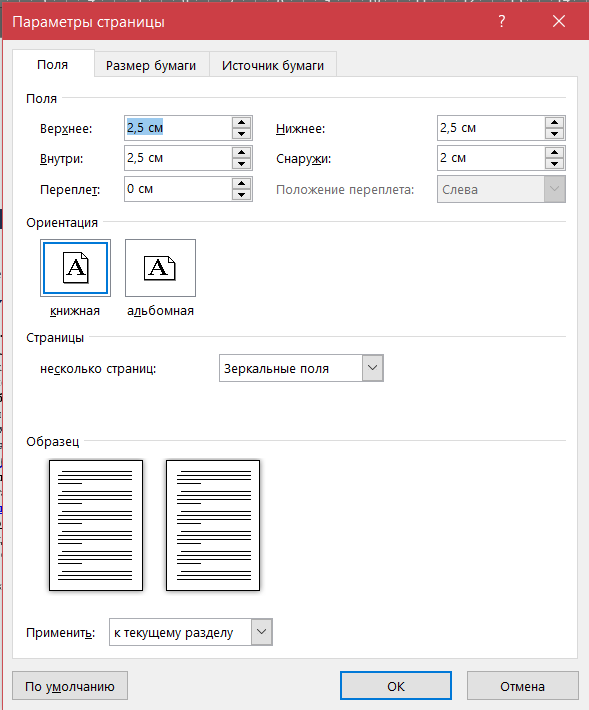 Рис. 1. Общий Layout страницыОсновной текст набирается в 2 колонки, промежуток между колонками 0,7 мм; ширина колонки 7,9 мм.Весь текст статьи, данные про авторов, аннотация на русском и английском языках и УДК исполняются шрифтом Arial, все кеглем 9,0, названия статьи Arial 12, жирный.Нумерация страниц подготавливаемой работы не производится. Колонтитулы не выставляются.Каждая статья должна быть организована следующим образом (данный sampler сам является примером нужной организации текста статьи):– УДК..– Заголовок работы.– Для каждого автора статьи:И.О. ФамилияНапример: Н.В. Никитин(А на английском языке  Nikolay V. Nikitin)В WEB OF SCIENCE И ДРУГИХ ЗАРУБЕЖНЫХ БАЗАХ ФАМИЛИЯ ВСЕГДА СТОИТ ПОСЛЕДНЕЙ.Место работыВсе кеглем 9 все в именительном падеже 
–   Аннотация работы (не менее 950 и не более 1800 знаков (с пробелами), то есть 100-250 слов).–    Ключевые слова (8-10).– Разделы и подразделы основного текста (нумерация сквозная арабскими цифрами у разделов и номер раздела + нумерация сквозная арабскими цифрами у данного подраздела; номер раздела и номер подраздела отделяются друг от друга точкой; после номера раздела (подраздела) ставится точка, а название раздела (подраздела) начинается с заглавной буквы, после заголовков точка не ставится).– В конце работы (перед списком литературы) может быть размещен в 1 колонке ненумерованный раздел Благодарности, где, как правило, указываются спонсоры (например, номер гранта РФФИ) данной работы;– Список использованных источников, собранных в нумерованном разделе Литература;    – После списка литературы размещается список литературы в романском алфавите в нумерованном разделе   References;– Все заголовки разделов и подразделов центрируются;– Ссылки на литературу в тексте работы заключаются в квадратные скобки [ ] и даются сквозной нумерацией арабскими цифрами.Заголовок работы, ФИО, ученое звание, ученая степень, должность, организация, адрес авторов (электронный адрес, если имеется), аннотация работы и ключевые слова публикуются на русском и английском языках. 3.2. Шрифты, используемые при подготовке статьиВсе шрифты, используемые при подготовке статьи, выбираются из набора Arial. Если Вы пользуетесь данным sampler’ом, все размеры будут выставлены правильно и Вам останется только следовать им. Если же Вы пользуетесь твердой копией данного sampler’а, то используйте следующие размеры шрифтов:- для УДК и идентификации автора(ов) статьи Arial 9 курсив, жирный, отступ: 1,25;- для названия статьи Arial 12, жирный; по центру, интервал перед абзацем – 6п, интервал после абзаца – 6п;- для адреса (ов) автора (ов) статьи Arial 9;- для аннотации Arial 9, отступ первой строки 0,5;- для текста статьи Arial 9, абзацный отступ 0,5;- для заголовков разделов статьи Arial 9, жирный по центру, интервал сверху 6 пт, снизу 6 пт, абзацный отступ 0;- для заголовков подразделов статьи Arial 9, жирный, курсив по центру, интервал сверху 6 пт, снизу 6 пт, абзацный отступ 0;- для подрисуночных подписей Arial 8,5, курсив, по центру, интервал сверху 6 пт, снизу 6 пт, абзацный отступ 0;- для подстраничных ссылок Arial 8,5, абзацный отступ 0,5; - для списка литературы Arial 9, жирный, по центру, интервал сверху 6 пт, снизу 6 пт, абзацный отступ 0;3.3. Использование графического материалаВ работе допускается использование рисунков, схем, экранных форм и др. графических материалов (обратите внимание на то, чтобы рисунки сохранялись как цветные или черно-белые картинки) как внедренных объектов. Каждое графическое изображение должно представлять собой единый, цельный объект.По возможности используйте для графического материала минимально требуемое разрешение. Это существенно уменьшает объем пересылаемого материала.Во всех случаях обращайте внимание на то, чтобы текстовые подписи на рисунках были набраны с использованием тех же шрифтов, что и основной текст и меньшим размером.Например: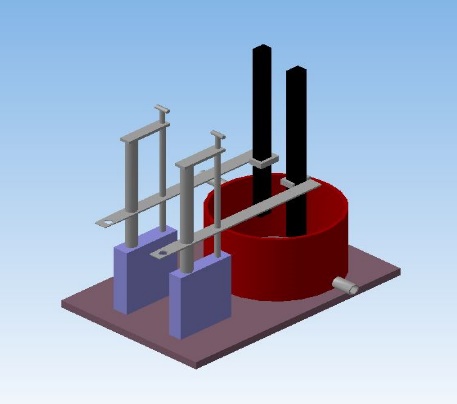 Рис. 1 Модель высокотемпературной бездуговой печиРасположение графических объектов (рисунки, схемы, диаграммы): «обтекание текстом» - «в тексте»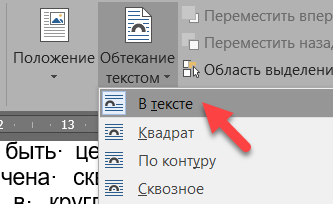 Рис. 3. Вкладка «Формат»3.4. Использование таблицВ работе допускается использование таблиц, подготовленных стандартными средствами MS Word 2016. В качестве примера ниже дается представление таблицы, подготовленной с помощью этих средств (табл. 1).Таблица набирается меньшим кеглем.Слово таблица Arial 8,5, курсив, вправо, абзацный отступ 0.Название таблицы Arial 8,5, жирный, по центру, интервал снизу 4 пт, абзацный отступ 0.Текст в таблице Arial 8,5.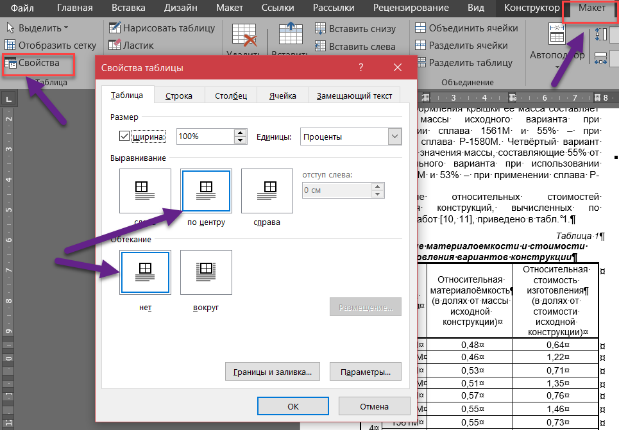 Настройте свойства таблицы, вкладка «Макет»Таблица 1Пример таблицыПеред и после таблицы одна пустая строка основного текста.ФОРМУЛЫ И РИСУНКИ НЕ РАЗМЕЩАТЬ
В ТАБЛИЦЕ!!!3.5. Использование формулВ работе допускается использование формул любой сложности, поддерживаемых компонентой MS Equation.Если формула появляется в тексте как отдельная строка, она должна быть центрирована и, при необходимости, помечена сквозной нумерацией арабскими цифрами в круглых скобках. Если формула появляется внутри текста, обращайте внимание на размеры используемых шрифтов, чтобы они были «состыкованы» с размерами текста работы.Ниже приводятся примеры формул в тексте и в отдельной строке. Данный пример иллюстрирует использование формулы в тексте . Здесь при подготовке формулы использованы установки шрифтов by default (по умолчанию). По возможности, пользуйтесь этим способом для подготовки не только формул в тексте статьи, но формул в отдельной строке (1).                                         (1)Все формулы набираются тем же шрифтом, что и основной текст.ФОРМУЛЫ НЕ СОХРАНЯТЬ КАК РИСУНОК!!!Если же это, по каким-либо причинам неудобно и/или невозможно, воспользуйтесь установками, приведенными на рис. 4.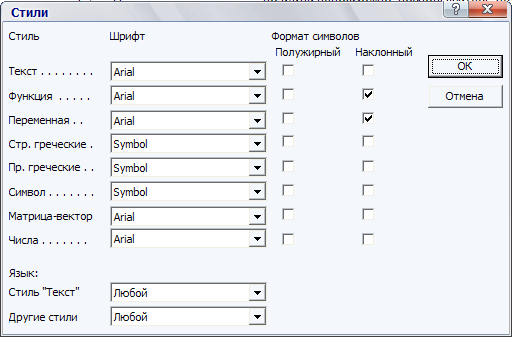 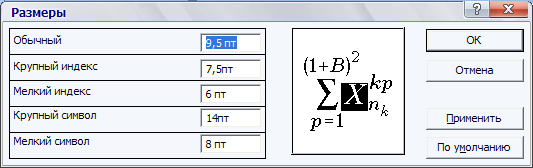 Рис. 4. Установки шрифтов и размеров в MS EquationОбратите внимание на то, что при наборе формул в тексте, возможно изменение «интервальности». Не бойтесь этого и не пытайтесь уменьшить размер используемого шрифта до нечитаемого уровня. Аналогичное замечание справедливо и для формул, располагаемых в отдельной строке.3.6. Размещение элементов текста на две колонкиЕсли таблицы, формулы, рисунки превышают размер одной колонки, то их размещают на полный формат (на 2 две колонки).При этом сохраняются все требования по шрифтам и размерам к этим элементам, когда они набраны на формат одной колонки.Таблица 2Пример таблицы на полный форматПример формулы на полный формат:                                                              (2)Пример рисунка на полный формат: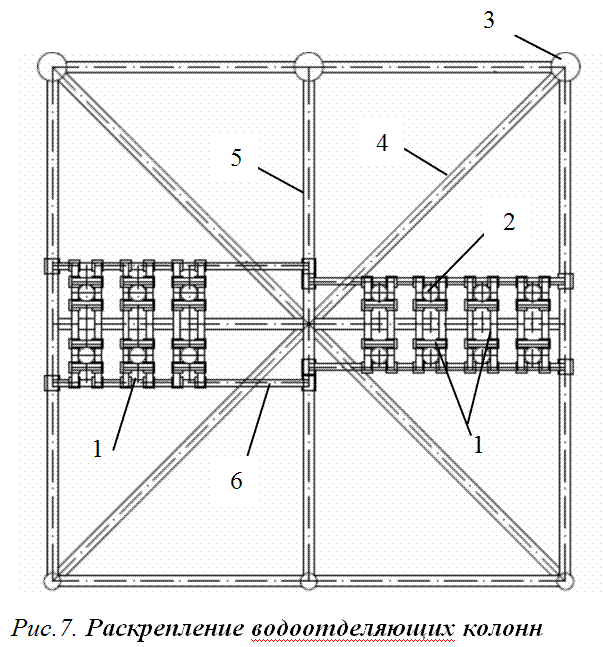 Рис. 3. Раскрепление водоотделяющих колонн с помощью жестких рам (видв плане на диафрагму МСП):1 – жесткие рамы; 2 – водоотделяющие колонны; 3 – вертикальные стойки опорного блока; 4 – раскосы опорного блока; 5 – распорка опорного блока; 6 – фундамент жесткой рамыЗаключениеАвторы данной инструкции руководствовались единственной целью – уменьшить авторам сложность подготовки статей для журнала.Дополнительная информация (на русском, английском или обоих языках)Информация о спонсорстве. Необходимо указывать источник финансирования как научной работы, так и процесса публикации статьи (фонд, коммерческая или государственная организация и др.). Указывать размер финансирования не требуется. Пишется в одну колонку без переносов.БлагодарностиАвторы могут выразить благодарности людям и организациям, способствовавшим публикации статьи в журнале, но не являющимися её авторами.ЛитератураВ библиографии (пристатейном списке литературы) каждый источник следует помещать с новой строки под порядковым номером. Список литературы должен быть оформлен по ГОСТ Р 7.05-2008.Заголовки (Литература и References) не нумеруются.Рекомендуется представлять список не менее 8 источников – это говорит, по мнению зарубежных экспертов, о глубине анализа.Литература и References пишутся в одну колонку без переносовReferencesСписок литературы должен быть представлен и в романском алфавите (латинице), то есть, транслитерирован, (транслитерация – это побуквенная передача текста, написанного с помощью русского  алфавита, средствами латинского алфавита), список литературы на других языках должен быть приведен на языке оригинала.     Вся транслитерация  списка литературы должна быть выполнена в соответствии с системой Госдепартамента США, которая в настоящее время является наиболее распространенной. В references после транслитерации названия источника в квадратных скобках приводится перевод источника на английский язык.Автоматизировать процесс транслитерации можно, воспользовавшись программным обеспечением, которое доступно по адресу www.translit.ru (в раскрывающемся списке «Варианты» выбираем вариант BGN).Пример. Alfer'ev M.YA., Madorskij G.S. Transportnye katamarany vnutrennego plavaniya [Inland transport catamarans].  M., izd. «Transport», 1975, 336 s.Ни в одном из зарубежных стандартов на библиографические записи не используются разделительные знаки, применяемые в российском ГОСТе («//» и «–»). Название источника и выходные данные отделяются от авторов и заглавия статьи типом шрифта, чаще всего, курсивом (italics), точкой или запятой.ИНФОРМАЦИЯ ОБ АВТОРАХ / INFORMATION ABOUT THE AUTHORSПосле  References рамещаются в 2 столбца данные об авторах.Пример.РубрикаторШаблон для сопроводительного письма авторовВ редакцию журнала    
" МОРСКИЕ ИНТЕЛЛЕКТУАЛЬНЫЕ ТЕХНОЛОГИИ "                          			                          190008 г. Санкт-Петербург,  ул. Лоцманская д. 3    СОПРОВОДИТЕЛЬНОЕ ПИСЬМО      Просим опубликовать в журнале " МОРСКИЕ  ИНТЕЛЛЕКТУАЛЬНЫЕ ТЕХНОЛОГИИ " статью <заголовок статьи>.
     Авторами статьи являются <перечень Ф.И.О. авторов полностью>.
     Работа выполнена в <полное и сокращенное название учреждения (учреждений)>.
     Текущую переписку по вопросам публикации статьи следует вести с <Фамилия И.О.>.
Координаты для обратной связи:
     1. Почтовый адрес (с индексом)
     2. E-mail
     3. Тел. служебный и домашний (с кодом города)
    Авторы подтверждают, что статья ранее не была где-либо опубликована, и берут на себя ответственность за возможные нарушения авторских прав третьих лиц. Материал выверен, цифры, факты, цитаты сверены с первоисточником, материал не содержит сведений ограниченного распространения. Авторы разрешают использовать указанные в статье персональные данные и дают согласие на их опубликование. Авторы согласны с тем, что редакция имеет право на литературное редактирование и доведение статьи до редакторских стандартов, принятых в рамках журнала. Авторы разрешают публикацию статьи в открытом доступе на электронных ресурсах в PDF-формате и прилагают лицензионный договор от каждого автора(соавтора) статьи.                                   Подпись                                                         <Дата>         Лицензионный договор №________     г.  Санкт-Петербург      						«___»_________ 20    годаОбщество с ограниченной ответственностью «НАУЧНО-ИССЛЕДОВА-ТЕЛЬСКИЙ ЦЕНТР «МОРСКИЕ ИНТЕЛЛЕКТУАЛЬНЫЕ ТЕХНОЛОГИИ» (ООО «НИЦ «МОРИНТЕХ»), именуемое в дальнейшем "Лицензиат", в лице заместителя генерального  директора-главного редактора научного журнала «МОРСКИЕ ИНТЕЛЛЕКТУАЛЬНЫЕ ТЕХНОЛОГИИ»  Никитин Николая Васильевича, действующего на основании Доверенности № 1-59, удостоверенной нотариусом Санкт-Петербурга Володиным А.В. 21.01.2014г,  с одной стороны, и Гражданин РФ __________________________________, именуемый в дальнейшем "Лицензиар", с другой стороны, именуемые в дальнейшем "Сторона/Стороны", заключили настоящий договор (далее - "Договор") о нижеследующем.1. Предмет Договора1.1. По настоящему Договору Лицензиар на безвозмездной основе предоставляет Лицензиату право  использования _________________________________________________________________________________________________________, (наименование, характеристика передаваемых материалов)именуемого в дальнейшем "Произведение", на основе неисключительной лицензии в обусловленных Договором пределах и на определенный Договором срок.1.2. Лицензиар гарантирует, что он обладает исключительными авторскими правами на передаваемое Лицензиату Произведение.2. Права и обязанности Сторон2.1. Лицензиар предоставляет Лицензиату на весь срок действия исключительных прав на Произведение следующие права:2.1.1. право на воспроизведение Произведения (опубликование, обнародование, дублирование, тиражирование или иное размножение Произведения) без ограничения тиража экземпляров. При этом каждый экземпляр Произведения должен содержать имя автора Произведения;2.1.2. право на распространение Произведения любым способом;2.1.3. право на включение в составное произведение;2.1.4. право на доведение до всеобщего сведения;2.1.5. на использование метаданных (название, имя автора (правообладателя), аннотации, библиографические материалы и пр.) Произведений путем распространения и доведения до всеобщего сведения, обработки и систематизации, а также включения в различные базы данных и информационные системы.2.1.6. право переуступить на договорных условиях частично или полностью полученные по настоящему договору права третьим лицам без выплаты Лицензиару вознаграждения.2.2. Лицензиар передает права Лицензиату по настоящему Договору на основе неисключительной лицензии.2.3. Лицензиар, в течение трех рабочих дней обязан предоставить Лицензиату Произведение в электронной версии в формате инструкции по подготовке статей  для научного журнала «Морские интеллектуальные технологии» (ООО «НИЦ «МОРИНТЕХ») для ознакомления. В течение 30 (тридцать) рабочих дней, если Лицензиатом не предъявлены к Лицензиару требования или претензии, связанные с качеством (содержанием) или объемом предоставленному для ознакомления Произведению, Стороны подписывают Акт приема-передачи Произведения.2.4. Дата подписания Акта приема-передачи Произведения является моментом передачи Лицензиату прав, указанных в настоящем Договоре.2.5. Лицензиат обязуется соблюдать предусмотренные действующим законодательством авторские права, права Лицензиара, а также осуществлять их защиту и принимать все возможные меры для предупреждения нарушения авторских прав третьими лицами.2.6. Территория, на которой допускается использование прав на Произведения, не ограничена.2.7. Лицензиар также предоставляет Лицензиату право хранения следующих своих персональ-ных данных без ограничения по сроку:фамилия, имя, отчество;дата рождения;данные паспорта;адрес регистрации; ИНН.Лицензиат не имеет право передать указанные данные для обработки и хранения третьим лицам. 3. Ответственность Сторон3.1. Лицензиар и Лицензиат несут в соответствии с действующим законодательством РФ имущественную и иную юридическую ответственность за неисполнение или ненадлежащее исполнение своих обязательств по настоящему Договору.3.2. Сторона, ненадлежащим образом исполнившая или не исполнившая свои обязанности по настоящему Договору, обязана возместить убытки, причиненные другой Стороне, включая упущенную выгоду.4. Конфиденциальность4.1. Условия настоящего Договора и дополнительных соглашений к нему - конфиденциальны и не подлежат разглашению.5. Заключительные положения5.1. Все споры и разногласия Сторон, вытекающие из условий настоящего Договора, подлежат урегулированию путем переговоров, а в случае их безрезультатности, указанные споры подлежат разрешению в суде в соответствии с действующим законодательством РФ.5.2. Настоящий Договор вступает в силу с момента подписания обеими Сторонами настоящего Договора и Акта приема-передачи Произведения.5.3. Настоящий Договор действует до полного выполнения Сторонами своих обязательств по нему.5.4. Расторжение настоящего Договора возможно в любое время по обоюдному согласию Сторон, с обязательным подписанием Сторонами соответствующего соглашения об этом.5.5. Расторжение настоящего Договора в одностороннем порядке возможно в случаях, предусмотренных действующим законодательством, либо по решению суда.5.6. Любые изменения и дополнения к настоящему Договору вступают в силу только в том случае, если они составлены в письменной форме и подписаны обеими Сторонами настоящего Договора.5.7. Во всем, что не предусмотрено настоящим Договором, Стороны руководствуются нормами действующего законодательства РФ.5.8. Настоящий Договор составлен в двух экземплярах, имеющих одинаковое содержание и равную юридическую силу, по одному для каждой из Сторон.6. Реквизиты Сторон.АКТк лицензионному договору №________г.  Санкт-Петербург  					    «___»_________ 20___ годаОбщество с ограниченной ответственностью «НАУЧНО-ИССЛЕДОВАТЕЛЬСКИЙ ЦЕНТР «МОРСКИЕ ИНТЕЛЛЕКТУАЛЬНЫЕ ТЕХНОЛОГИИ» (ООО «НИЦ «МОРИНТЕХ»), именуемое в дальнейшем "Лицензиат", в лице заместителя генерального  директора-главного редактора научного журнала «МОРСКИЕ ИНТЕЛЛЕКТУАЛЬНЫЕ ТЕХНОЛОГИИ»  Никитин Николая Васильевича, действующего на основании Доверенности № 1-59, удостоверенной нотариусом Санкт-Петербурга Володиным А.В. 21.01.2014г,  с одной стороны, и Гражданин РФ________________________________________, именуемый в дальнейшем "Лицензиар", с другой стороны, именуемые в дальнейшем "Сторона/Стороны", составили  настоящий акт (далее – «Акт») к лицензионному договору №____ от «___» _____________ года (далее - "Договор") о нижеследующем.1. Лицензиар передал, а Лицензиат принял в соответствии с условиями Договора 1 (один) экземпляр Произведения - ________________________(наименование и характеристика) - и право его использования.2. Стороны взаимных претензий по порядку и объему исполнения обязательств по Договору не имеют.3. Настоящий Акт составлен в двух экземплярах, имеющих равную юридическую силу, по одному для каждой из Сторон.Реквизиты Сторон.Правила направления, рецензирования и опубликования 
научных статей в научном журнале «МОРСКИЕ ИНТЕЛЛЕКТУАЛЬНЫЕ ТЕХНОЛОГИИ»1. Правила направленияАвтор (Авторы) подготавливает текст рукописи научной статьи  на русском языке (название, данные про авторов и ключевые слова и на английском языке) в электронном  виде в соответствии с Инструкцией по подготовке статей для научного журнала "МОРСКИЕ  ИНТЕЛЛЕКТУАЛЬНЫЕ ТЕХНОЛОГИИ".  1.1. Автор направляет на имя главного редактора сопроводительное письмо в установленной форме в соответствии с Инструкцией по подготовке статей для научного журнала  "МОРСКИЕ  ИНТЕЛЛЕКТУАЛЬНЫЕ ТЕХНОЛОГИИ".1.2. Кроме статьи,  в редакцию  в соответствии с Инструкцией по подготовке статей для научного журнала  "МОРСКИЕ  ИНТЕЛЛЕКТУАЛЬНЫЕ ТЕХНОЛОГИИ" предоставляются: Акт экспертизы на открытую публикацию (при необходимости),Лицензионный договор и акт,  распечатанные и подписанные каждым автором,Рубрикатор.1.5. Авторы предоставляют статьи и все сопроводительные документы в электронном виде.1.6. На страницах журнала публикуются новые научные разработки, новые результаты исследований, новые методы, методики и технологии в области кораблестроения, информатики, вычислительной техники и управления. Это является основным требованием к статьям.В журнале печатаются материалы, ранее не опубликованные и не предназначенные к одновременной публикации в других изданиях. Авторы статей несут ответственность за содержание статей и за сам факт их публикации. Редакция не всегда разделяет мнение авторов и не несет ответственности за недостоверность публикуемых данных.1.7. Гонорар авторам не выплачивается. С аспирантов плата за публикацию статей не взимается, если они являются единственными авторами.1.8.  Рукописи авторам не возвращаются.1.9. Издание осуществляет рецензирование всех поступающих в редакцию материалов, соответствующих ее тематике, с целью их экспертной оценки. Все рецензенты являются признанными специалистами по тематике рецензируемых материалов и имеют в течение последних 3 лет публикации по тематике рецензируемой статьи. Рецензии хранятся в издательстве и в редакции издания в течение 5 лет.1.10. Редакция издания направляет авторам представленных материалов копии рецензий или мотивированный отказ, а также обязуется направлять копии рецензий в Министерство образования и науки Российской Федерации при поступлении в редакцию издания соответствующего запроса.2. Правила рецензирования 2.1. При поступлении статьи в редакцию научной периодики, редактором издания производится оценка ее соответствия требованиям к оформлению рукописи, а также правилам предоставления рукописей. При нарушении правил предоставления рукописей статья отправляется автору на доработку. Рукописи, поступающие для опубликования в журнале, проверяются на соответствие техническим требованиям и  профилю журнала. Материалы, не отвечающие этим условиям, возвращаются авторам с указанием причин отказа в приеме. 2.2. Поступающие от авторов научные статьи проходят редакционную научную экспертизу, определяющую их соответствие заявленной проблематике, уровень раскрытия темы, научную новизну. Целью научной экспертизы, осуществляемой редколлегией научного журнала  "МОРСКИЕ  ИНТЕЛЛЕКТУАЛЬНЫЕ ТЕХНОЛОГИИ", является содержательная экспертная оценка качества научной статьи по следующим обязательным критериям научности: соответствие названия статьи ее содержанию; формулировка решаемой проблемы или задачи;обоснование актуальности представленных материалов; исследовательский характер статьи; аргументированность изложения и выводов, в частности, наличие ссылок на использованную литературу и другие информационные источники; научная новизна и практическая значимость полученных результатов; наличие выводов по результатам статьи;наличие списка литературы со ссылками на источники из него из текста статьи.Определение соответствия содержания статьи тематике журнала.
Если содержание статьи не соответствует тематике издания, она снимается с рассмотрения, об этом сообщается авторам. Материалы авторам не возвращаются.Экспертизу осуществляют члены редколлегии научного журнала  "МОРСКИЕ  ИНТЕЛЛЕКТУАЛЬНЫЕ ТЕХНОЛОГИИ", являющиеся специалистами в соответствующих областях знаний.  2.3. В случае выявления несоответствия предоставленных материалов вышеприведенным критериям, научные редакторы передают рукопись главному редактору для вынесения решения о рекомендации доработки статьи либо ее отклонении от публикации.Если статья нуждается в доработке, то высылается отзыв члена редакционной коллегии с замечаниями. После исправления автор высылает в редакцию статью повторно. Возвращение рукописи на доработку не означает, что статья принята к печати.Доработанный вариант необходимо прислать в редакцию повторно, отдельно приложив письмо с ответами на замечания члена редакционной коллегии. Датой поступления статьи считается время поступления в редакцию окончательного (переработанного) варианта.2.4. Статьи, принятые редакцией научных журналов, распределяются по рубрикам, соответствующим научными направлениями, по которым специализируется журнал.3. Этика научных публикацийРаздел подготовлен по материалам издательства научной и медицинской литературы Elsevier, а так же материалов Международного Комитета по публикационной этике (COPE)3.1. Введение3.1.1. Публикация материалов в рецензируемых журналах не только является простым способом научных коммуникаций, но и вносит значительный вклад в развитие соответствующей области научного знания. Таким образом, важно установить стандарты будущего этичного поведения всех вовлеченных в публикацию сторон, а именно: Авторов, Главного редактора журнала, Рецензентов, Издательства и Научного общества для научного журнала «МОРСКИЕ ИНТЕЛЛЕКТУАЛЬНЫЕ ТЕХНОЛОГИИ».3.1.2. Издатель не только поддерживает научные коммуникации и инвестирует в данный процесс, но также несет ответственность за соблюдение всех современных рекомендаций в публикуемой работе.3.1.3. Издатель берет на себя обязательства по строжайшему надзору за научными материалами. Наши журнальные программы представляют беспристрастный «отчет» развития научной мысли и исследований, поэтому мы также осознаем ответственность за должное представление этих «отчетов», особенно с точки зрения этических аспектов публикаций, изложенных в настоящем документе.3.2. Обязанности Главного Редактора (Редактора)3.2.1. Решение о публикацииГлавный Редактор (Редактор) научного журнала «МОРСКИЕ ИНТЕЛЛЕКТУАЛЬНЫЕ ТЕХНОЛОГИИ» самолично и независимо несет ответственность за принятие решения о публикации, часто в сотрудничестве с соответствующим Научным обществом. Достоверность рассматриваемой работы и ее научная значимость всегда должны лежать в основе решения о публикации. Главный Редактор (Редактор) может руководствоваться политикой Редакционной коллегии научного журнала «МОРСКИЕ ИНТЕЛЛЕКТУАЛЬНЫЕ ТЕХНОЛОГИИ», будучи ограниченным актуальными юридическими требованиями в отношении клеветы, авторского права, законности и плагиата.Главный Редактор (Редактор)  может совещаться с другими Редакторами и Рецензентами (или должностными лицами Научного общества) во время принятия решения о публикации.3.2.2. ПорядочностьГлавный Редактор (Редактор)  должен оценивать интеллектуальное содержание рукописей вне зависимости от расы, пола, сексуальной ориентации, религиозных взглядов, происхождения, гражданства или политических предпочтений Авторов.3.2.3. КонфиденциальностьГлавный Редактор (Редактор) и Редакционная коллегия научного журнала «МОРСКИЕ ИНТЕЛЛЕКТУАЛЬНЫЕ ТЕХНОЛОГИИ» обязаны без необходимости не раскрывать информацию о принятой рукописи всем лицам, за исключением Авторов, Рецензентов, возможных Рецензентов, других научных консультантов и Издателя.3.2.4. Политика раскрытия и конфликты интересов3.2.4.1 Неопубликованные данные, полученные из представленных к рассмотрению рукописей, нельзя использовать в личных исследованиях без письменного согласия Автора. Информация или идеи, полученные в ходе рецензирования и связанные с возможными преимуществами, должны сохраняться конфиденциальными и не использоваться с целью получения личной выгоды.3.2.4.2 Редакторы должны брать самоотвод от рассмотрения рукописей (а именно: запрашивать Главного редактора или сотрудничать с другими членами Редакционной коллегии при рассмотрении работы вместо самоличного рецензирования и принятия решения) в случае наличия конфликтов интересов вследствие конкурентных, совместных и других взаимодействий и отношений с Авторами, компаниями и, возможно, другими организациями, связанными с рукописью.3.2.5. Надзор за публикациямиРедактор, предоставивший убедительные доказательства того, что утверждения или выводы, представленные в публикации, ошибочны, должен сообщить об этом Издателю (и/или в соответствующее Научное общество) с целью скорейшего уведомления о внесении изменений, изъятия публикации, выражения обеспокоенности и других соответствующих ситуации заявлений.3.2.6. Вовлеченность и сотрудничество в рамках исследованийРедактор совместно с Издателем (или Научным обществом) принимают адекватные ответные меры в случае этических претензий, касающихся рассмотренных рукописей или опубликованных материалов. Подобные меры в общих чертах включают взаимодействие с Авторами рукописи и аргументацию соответствующей жалобы или требования, но также могут подразумевать взаимодействия с соответствующими организациями и исследовательскими центрами.3.3. Обязанности Рецензентов3.3.1. Влияние на решения Редакционной коллегииРецензирование помогает Редактору принять решение о публикации и посредством соответствующего взаимодействия с Авторами также может помочь Автору повысить качество работы. Рецензирование — это необходимое звено в формальных научных коммуникациях, находящееся в основе научного подхода. Издатель разделяет точку зрения о том, что все ученые, которые хотят внести вклад в публикацию, обязаны выполнять существенную работу по рецензированию рукописи.3.3.2. ИсполнительностьЛюбой выбранный Рецензент, чувствующий недостаточно квалификации для рассмотрения рукописи или не имеющий достаточно времени для быстрого выполнения работы, должен уведомить Главного редактора (Редактора) научного журнала «МОРСКИЕ ИНТЕЛЛЕКТУАЛЬНЫЕ ТЕХНОЛОГИИ» и попросить исключить его из процесса рецензирования соответствующей рукописи.3.3.3. КонфиденциальностьЛюбая рукопись, полученная для рецензирования, должна рассматриваться как конфиденциальный документ. Данную работу нельзя открывать и обсуждать с любыми лицами, не имеющими на то полномочий от Главного Редактора (Редактора).3.3.4. Требования к рукописи и объективностьРецензент обязан давать объективную оценку. Персональная критика Автора неприемлема. Рецензентам следует ясно и аргументировано выражать свое мнение.3.3.5. Признание первоисточниковРецензентам следует выявлять значимые опубликованные работы, соответствующие теме и не включенные в библиографию к рукописи. На любое утверждение (наблюдение, вывод или аргумент), опубликованное ранее, в рукописи должна быть соответствующая библиографическая ссылка. Рецензент должен также обращать внимание Редактора на обнаружение существенного сходства или совпадения между рассматриваемой рукописью и любой другой опубликованной работой, находящейся в сфере научной компетенции Рецензента.3.3.6. Политика раскрытия и конфликты интересов3.3.6.1 Неопубликованные данные, полученные из представленных к рассмотрению рукописей, нельзя использовать в личных исследованиях без письменного согласия Автора. Информация или идеи, полученные в ходе рецензирования и связанные с возможными преимуществами, должны сохраняться конфиденциальными и не использоваться с целью получения личной выгоды.3.3.6.2. Рецензенты не должны участвовать в рассмотрении рукописей в случае наличия конфликтов интересов вследствие конкурентных, совместных и других взаимодействий и отношений с любым из Авторов, компаниями или другими организациями, связанными с представленной работой.3.4. Обязанности Авторов3.4.1. Требования к рукописям3.4.1.1 Авторы доклада об оригинальном исследовании должны предоставлять достоверные результаты проделанной работы также, как и объективное обсуждение значимости исследования. Данные, лежащие в основе работы, должны быть представлены безошибочно. Работа должна содержать достаточно деталей и библиографических ссылок для возможного воспроизведения. Ложные или заведомо ошибочные утверждения воспринимаются как неэтичное поведение и неприемлемы.3.4.1.2. Обзоры и научные статьи также должны быть точными и объективными, точка зрения Редакции должны быть четко обозначена.3.4.2. Доступ к данным и их хранениеУ Авторов могут быть запрошены необработанные данные, имеющие отношение к рукописи, для рецензирования Редакторами. 3.4.3. Оригинальность и плагиат3.4.3.1 Авторы должны удостовериться, что представлена полностью оригинальная работа и в случае использования работ или утверждений других Авторов должны предоставлять соответствующие библиографические ссылки или выдержки.3.4.3.2 Плагиат может существовать во многих формах, от представления чужой работы как авторской до копирования или перефразирования существенных частей чужих работ (без указания авторства) и до заявления собственных прав на результаты чужих исследований. Плагиат во всех формах представляет собой неэтичные действия и неприемлем.3.4.4. Множественность, избыточность и одновременность публикаций3.4.4.1 В общем случае Автор не должен публиковать рукопись, по большей части посвященную одному и тому же исследованию, более чем в одном журнале как оригинальную публикацию. Представление одной и той же рукописи одновременно более чем в один журнал воспринимается как неэтичное поведение и неприемлемо.3.4.4.2. В общем случае Автор не должен представлять на рассмотрение в другой журнал ранее опубликованную статью. 3.4.4.3. Публикация определенного типа статей (например, переводных статей) в более чем одном журнале является в некоторых случаях этичной при соблюдении определенных условий. Авторы и Редакторы заинтересованных журналов должны согласиться на вторичную публикацию, представляющую обязательно те же данные и интерпретации, что и в первично опубликованной работе.Библиография первичной работы должна быть представлена и во второй публикации. Более подробную информацию о допустимых формах вторичных (повторных) публикаций можно найти на странице сайта  www.morintex.ru.3.4.5. Признание первоисточниковНеобходимо всегда признавать вклад других лиц. Авторы должны ссылаться на публикации, которые имеют значение для выполнения представленной работы. Данные, полученные приватно, например, в ходе беседы, переписки или в процессе обсуждения с третьими сторонами, не должны быть использованы или представлены без ясного письменного разрешения первоисточника. Информация, полученная из конфиденциальных источников, такая как оценивание рукописей или предоставление грантов, не должна использоваться без четкого письменного разрешения Авторов работы, имеющей отношение к конфиденциальным источникам.3.4.6. Авторство публикации3.4.6.1 Авторами публикации могут выступать только лица, которые внесли значительный вклад в формирование замысла работы, разработку, исполнение или интерпретацию представленного исследования. Все те, кто внес значительный вклад, должны быть обозначены как Соавторы. В тех случаях, когда участники исследования внесли существенный вклад по определенному направлению в исследовательском проекте, они должны быть указаны как лица, внесшие значительный вклад в данное исследование.3.4.6.2. Автор должен удостовериться, что все участники, внесшие существенный вклад в исследование, представлены как Соавторы и не приведены в качестве Соавторов те, кто не участвовал в исследовании, что все Соавторы видели и одобрили окончательную версию работы и согласились с представлением ее к публикации.3.4.7. Риски, а также люди, выступающие объектами исследований3.4.7.1 Если работа предполагает использование химических продуктов, процедур или оборудование, при эксплуатации которых возможен какой-либо необычный риск, Автор должен четко обозначить это в рукописи.3.4.7.2 Если в работе предполагается участие людей как объектов исследования, Авторы должны удостовериться, что в рукописи указано, что все стадии исследования соответствуют законодательству, а также одобрены соответствующими комитетами. В рукописи должно быть четко отражено, что от всех людей, ставших объектами исследований, получено информированное согласие. Необходимо всегда следить за соблюдением прав на неприкосновенность частной жизни.3.4.8. Политика раскрытия и конфликты интересов3.4.8.1 Все Авторы обязаны раскрывать в своих рукописях финансовые или другие существующие конфликты интересов, которые могут быть восприняты как оказавшие влияние на результаты или выводы, представленные в работе.3.4.8.2 Примеры потенциальных конфликтов интересов, обязательно подлежащих раскрытию, включают работу по найму, консультирование, наличие акционерной собственности, получение гонораров, предоставление экспертных заключение, патентная заявка или регистрация патента, гранты и другое финансовое обеспечение. Потенциальные конфликты интересов должны быть раскрыты как можно раньше.3.4.9. Существенные ошибки в опубликованных работахВ случае обнаружения Автором существенных ошибок или неточностей в публикации, Автор должен сообщить об этом Главному Редактору журнала «МОРСКИЕ ИНТЕЛЛЕКТУАЛЬНЫЕ ТЕХНОЛОГИИ» и взаимодействовать с Редактором с целью скорейшего изъятия публикации или исправления ошибок. Если Редактор или Издательство получили сведения от третьей стороны о том, что публикация содержит существенные ошибки, Автор обязан изъять работу или исправить ошибки в максимально короткие сроки.3.4.10. Статья, направленная автору (авторам) на доработку, должна быть возвращена в исправленном виде в течение двух месяцев. К переработанной статье необходимо приложить письмо от авторов, описывающее сделанные исправления и содержащее ответы на все замечания рецензента.3.5. Обязанности Издательства3.5.1 Издатель должен следовать принципам и процедурам, способствующим исполнению этических обязанностей Главным Редактором, Редакторами, Рецензентами и научного журнала «МОРСКИЕ ИНТЕЛЛЕКТУАЛЬНЫЕ ТЕХНОЛОГИИ»  в соответствии с данными требованиями. Издатель должен быть уверен, что потенциальная прибыль от размещения рекламы или производства репринтов не повлияла на решения Редакторов.3.5.2. Издательство должно оказывать поддержку Редакторам научного журнала «МОРСКИЕ ИНТЕЛЛЕКТУАЛЬНЫЕ ТЕХНОЛОГИИ»  в рассмотрении претензий к этическим аспектам публикуемых материалов и помогать взаимодействовать с другими журналами и/или Издательствами, если это способствует исполнению обязанностей Редакторами.3.5.3. Издатель должен способствовать надлежащей практике проведения исследований и внедрять отраслевые стандарты в целях совершенствования этических рекомендаций, процедур изъятия и исправления ошибок.3.5.4. Издатель должен обеспечить соответствующую специализированную юридическую поддержку (заключение или консультирование) в случае необходимости.Учредитель и ИздательОбщество с ограниченной ответственностью «НАУЧНО-ИССЛЕДОВАТЕЛЬСКИЙ ЦЕНТР «МОРСКИЕ ИНТЕЛЛЕКТУАЛЬНЫЕ ТЕХНОЛОГИИ" (ООО «НИЦ «МОРИНТЕХ»)4. Правила опубликования научных статей, аннотаций и ключевых слов 4.1. Принятые к публикации статьи проходят редактирование, предусматривающее предпечатную подготовку статьи к размещению в очередном номере журнала. 4.2. Тиражирование журнала производит издательско-полиграфический центр НИЦ «МОРИНТЕХ» в соответствии с периодичностью выхода в свет издания.4.3. Перепечатка допускается только с разрешения редакции.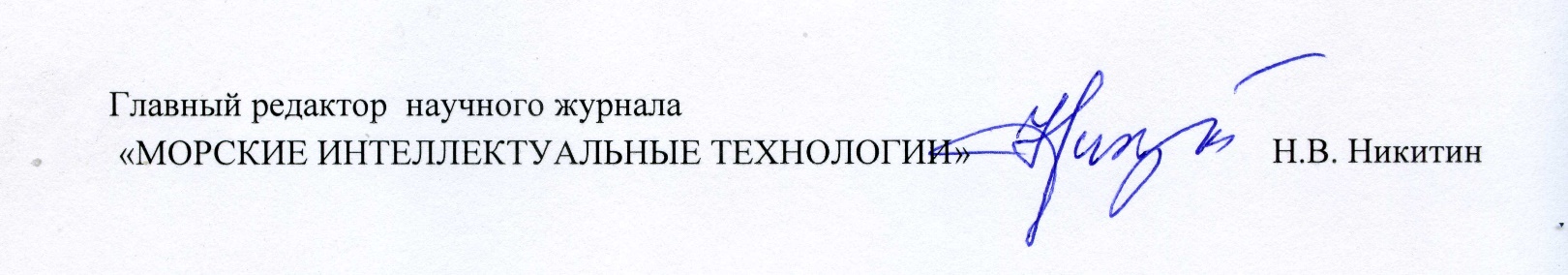 N/NКолонка-1Колонка-2Колонка-3Колонка-4Колонка-51.ффффыыыы111Мммттттт2.ффффыыыы111Мммттттт3.ффффыыыы111Мммттттт4.ффффыыыы111МммтттттN/NКолонка-1Колонка-2Колонка-3Колонка-4Колонка-51.ффффЫыыы111мммТтттт2.ффффЫыыы111мммТтттт3.ффффЫыыы111мммТтттт4.ффффЫыыы111мммТттттАлександр Иосифович Гайкович, доктор технических наук, профессор, профессор кафедры проектирования судов, Санкт-Петербургский государственный морской технический университет, 190121, Санкт-Петербург, ул. Лоцманская, 3, e-mail: a_gaikov@mail.ruAlexander I. Gaikovich, Dr. Sci. (Eng)s, Professor, Professor of the Department of ship design, St. Petersburg state marine technical University, Lotsmanskaya, 3, St. Petersburg, 190121, Russian Federation, e-mail: a_gaikov@mail.ruУченая степень  и др.на русском языкеУченая степеньи др.  на английском языкедоктор технических наукDr. Sci. (Eng)доктор физико-математических наукDr. Sci. (Phys & Math)Кандидат технических наукPh.D. (Eng)Кандидат физико-математических наукPh.D. (Phys & Math)кандидат экономических наукPh.D. (Econ)доктор экономических  наукDr. Sci. (Econ)кандидат педагогических наукPh.D. (Edu)доктор педагогических наукDr. Sci. (Edu)доцентassistant professorаспирантgraduate student кораблестроение Ship Building теория корабля и строительная механикаTheory of Ship and Structures проектирование и конструкция судовГайкович А.И., Никитин Н.В., Пьяе Соне  Определение мощности главных двигателей мореходных катеров на начальных стадиях проектированияShip Designing and StructureAlexander I. Gaikovich,  Nikolay V. Nikitin, Pyeye Sonne  Determination of power of main engines seagoing boats in the initial stages of designing технология судостроения, судоремонта и организация судостроительного производстваShip Repair and Organization of Shipbuilding Production энергетические установки и их элементы (главные и вспомогательные)Ship Power Plants and Their Elements (Main and Auxiliary) физические поля корабля, океана, атмосферы и их взаимодействиеPhysical Fields of Ship, Ocean, Atmosphere and Their Interaction информатика  вычислительная техника и управление Information Science,  Computer Engineering and Control System Analysis управление и обработка информацииControl and Processing of Information  автоматизация и управление технологическими процессами и производствамиAutomation and Control of Processes and Productions управление в социальных и экономических системахControl in Social and Economic Systems математическое и программное обеспечение вычислительных машинSoftware for Computers математическое и программное обеспечение комплексов и компьютерных сетейComplexes and Computer Networks системы автоматизации проектированияDesigning Automation Systemsтеоретические основы информатики, математическое моделированиеFoundations of Information Science Mathematical Modelling численные методы и комплексы программ Numerical Procedures and Software SystemsАвторы дают согласие на редактирование статьи, а также на использование её полнотекстовой версии путем размещения на официальном сайте научного журнала "МОРСКИЕ ИНТЕЛЛЕКТУАЛЬНЫЕ ТЕХНОЛОГИИ включения в различные базы данных и информационные системы. Лицензиар:ФИО, дата рождения, паспорт, адрес регистрации            Лицензиат:ООО «НИЦ «МОРИНТЕХ»Адрес: 190121, г. Санкт-Петербург, ул. Лоцманская д. 3 ИНН 7813074883, КПП 783901001р/с  40702810255080004491  Северо-западный банк ПАО «Сбербанк России» в Санкт-Петербурге БИК 044030653 к/с 30101810500000000653Лицензиар:ЛицензиатЗаместитель Генерального директораООО «НИЦ «МОРИНТЕХ»___________________/Никитин Н.В../Лицензиар:ФИО, дата рождения, паспорт, адрес регистрации            Лицензиат:ООО «НИЦ «МОРИНТЕХ»Адрес: 190121, г. Санкт-Петербург, ул. Лоцманская д. 3 ИНН 7813074883, КПП 783901001р/с  40702810255080004491  Северо-западный банк ПАО «Сбербанк России»в Санкт-Петербурге БИК 044030653 к/с 30101810500000000653Лицензиар:ЛицензиатЗаместитель Генерального директораООО «НИЦ «МОРИНТЕХ»___________________/Никитин Н.В./1.3. В рецензии, которая осуществляется специалистами по профилю, которые определяются редакцией, в свободной форме освещаются следующие вопросы: соответствует ли название статьи ее содержанию, в какой мере статья соответствует современным достижениям в рассматриваемой области научных знаний, удачно ли выбрана форма подачи материала, а также дается описание достоинств и недостатков статьи. В конце рецензии делается заключение о целесообразности публикации рецензируемого материала.
В рецензии обязательно указывается Ф.И.О., должность, ученая степень рецензента, дата. Рецензия не должна быть заверена подписью рецензента и печатью организации. Первоначальный вариант статьи хранится в архиве редакции не менее года (как официальный документ).1.4. Лицензионный договор  в соответствии с Инструкцией по подготовке статей для научного журнала  "МОРСКИЕ  ИНТЕЛЛЕКТУАЛЬНЫЕ ТЕХНОЛОГИИ" предоставляется в редакцию электронной почтой в отсканированном виде. Он должен быть собственноручно подписан автором (соавторами) шариковой ручкой с синими чернилами. 